Domanda di aiuto per i danni causati dall’evento calamitoso “Gelate dall’8 aprile al 10 aprile 2021”(DM 09.08.2021 pubblicato sulla G.U. n. 208 del 31.08.2021)ai sensi dell’articolo 71, decreto legge 25 maggio 2021, n. 73, convertito in legge 23 luglio 2021,n. 106, e dell’art. 5 comma 2, Decreto legislativo 29 marzo 2004, n. 102                                                                                                            Al Comune di Ginosa_l_	sottoscritt_  	nat_	a	il	/	/	,(Comune)(Prov.)residente in		n. civico 	 (via, fraz., loc.)(c.a.p.)                                                               (Comune)                                                       (prov.)codice fiscale	 	CODICE IBAN _____________________________________________________________________Telefono (obbligatorio)	 	PEC (obbligatorio)	 	in qualità di Titolare / Rappresentante legale	dell’impresa agricola:CUAA  	CHIEDEche l’impresa stessa possa essere ammessa a beneficiare delle provvidenze di cui all’articolo 5, comma 2 del d.lgs 102/2004 e ss. mm. e ii., ai sensi dell’articolo 71 del decreto legge 25 maggio 2021,n. 73 , convertito in legge dalla legge n. 106/2021fino ad un importo massimo di € _______________________________come risultante della Tabella 4 – lettera E.D I C H I A R Aai sensi degli articoli 46 e 47 del DPR n. 445/2000, consapevole delle sanzioni penali richiamate dall'art. 76 del richiamato DPR, in caso di dichiarazioni mendaci e di formazione o uso di atti falsi, cheal momento dell’evento, gelate, brinate e grandinate verificatesi nel mese di aprile, maggio e giugno 2021, le colture danneggiate, di cui alla tab. 2, non risultavano coperte da alcuna polizza assicurativa o da fondo di mutualizzazione a copertura del rischio gelo/brina e/o grandine al momento in cui si è verificato l’evento di cui si chiede l’aiuto;per l’anno 2021 l'impresa ha sottoscritto polizze assicurative non agevolate o fondi di mutualizzazione non agevolati a copertura del rischio gelo e brina con la Compagnia di assicurazione	, ovvero aderito al fondo 	gestito da	per la copertura dei medesimi rischi;nell’anno 2021 ha percepito indennizzi (interventi compensativi o rimborsi assicurativi) per eventi diversi da quello in oggetto alle colture e le superfici di seguito indicate:Comune	, Coltura	, Superficie (ha)	; % di danno	;Comune	, Coltura	, Superficie (ha)	; % di danno	;Comune	, Coltura	, Superficie (ha)	; % di danno	;Indennizzi percepiti o previsti (nel caso di copertura assicurativa o di fondo di mutualizzazione) nell’anno 2021 €  	Per le produzioni Apistiche:  Al momento dell’evento le produzioni apistiche non risultavano coperte da alcuna polizza assicurativa agevolata o da fondo di mutualizzazione a copertura del rischio mancata produzione di miele;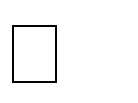   per l’anno 2021 ha sottoscritto polizze assicurative non agevolate o fondi di mutualizzazione non agevolati a   copertura   della   mancata   produzione   di   miele   con   la   Compagnia   di assicurazione	, ovvero aderito al fondo 	  gestito da	per la copertura dei medesimi rischii dati e le informazioni relative all’azienda sono riportati nel fascicolo aziendale aggiornato al piano colturale 2021;a seguito del citato evento eccezionale, l’azienda ha subito i seguenti danni alle produzioni vegetali e/o apistiche:N.B.: ZOOM +200 per visualizzare dettagli di cellaTabella 2Calcolo del danno alla produzione di miele in compresenza di altre produzioni (veg e/o Zootec.)– (Tabella editabile compilata a scopo esemplificativo)      N.B.: ZOOM +200 per visualizzare dettagli di cellaN.B.: ZOOM +200 per visualizzare dettagli di cellaNote:Il danno dichiarato dall’azienda è desunto dalla differenza di ricavi per la coltura interessata nel 2021 e i ricavi nel triennio/quinquennio precedente; i minori e maggiori costi sostenuti si considerano compensati tra loro.PLV 2021: in caso di disponibilità di dati aziendali o di mercato utilizzare la prima opzione della colonna E (C*D);per le colture non danneggiate al momento della presentazione della domanda, in caso di indisponibilità di dati aziendali o di mercato del prodotto considerato, è data la possibilità di utilizzare lo standard value (formula A*D1);per le colture danneggiate nel caso in cui il prezzo non fosse disponibile o non rilevato in quel momento sul mercato, è data la possibilità di ricavarlo utilizzando lo standard value parametrato alla resa effettiva conseguita nell'anno 2021 (formula A*D1*B/H);Ai fini del calcolo della PLV relativa all’anno 2021 devono essere considerati i dati risultanti da documentazione aziendale probante che dovrà essere messa a disposizione dell’Ente competente della fase istruttoria ove ritenuto necessario; per le produzioni non danneggiate dalle gelate , brinate e grandinate verificatesi nel mese di aprile, maggio e giugno 2021, allo scopo di semplificare la procedura di domanda, possono essere proposti i dati dei valori standard desunti dal DM 28 maggio 2021,	n.	247860,	accessibile	tramite	il	seguente	link: https://www.politicheagricole.it/flex/cm/pages/ServeBLOB.php/L/IT/IDPagina/16972. Qualora tali valori non fossero rappresentativi della realtà aziendale dovranno essere sostituiti dai dati aziendali delle produzioni non danneggiate sulla base di documentazione probante.Nel caso in cui il prezzo di vendita della produzione danneggiata nel 2021 non fosse ancora disponibile (ad esempio nei casi di cessione di prodotti da parte di soci di cooperative) o non quotato sul mercato, l’impresa potrà indicare, quali valori massimi, i dati desunti dai valori standard di cui al DM 28 maggio 2021 sopracitato.Per la verifica della PLV media ordinaria del triennio precedente l’anno del danno, o dei cinque anni precedenti, escludendo il valore più basso e quello più elevato, analogamente a quanto sopra, in assenza di documentazione aziendale o qualora risultassero comunque idonei, potranno essere utilizzati quali massimali le rese benchmark ed i prezzi massimi da decreto prezzi annuale, utilizzati per la stipula delle polizze assicurative agricole agevolate, disponibili sul sito internet del Ministero.Qualora tali valori non siano rappresentativi della realtà aziendale possono essere sostituiti dai dati aziendali sulla base di documentazione probante.Una volta verificato che l’azienda ha superato la soglia di danno (il valore della colonna M deve risultare superiore al 30%), ai fini dell’erogazione dell’aiuto si può procedere al calcolo della perdita (danno) relativa alle sole produzioni aziendali danneggiate dalle gelate, brinate e grandinate verificatesi nel mese di aprile, maggio e giugno 2021, o nel caso dell’apicoltura alle mancate produzioni di miele, tra quelle comprese nella D.G.R. di delimitazione.Le lettere A, B, e C sono alternativeIl sottoscritto DICHIARA, INOLTREdi essere impresa agricola attiva nella produzione primaria di prodotti agricoli e di essere iscritta alla competente Camera di Commercio/Registro delle imprese;di avere costituito, aggiornato e validato il fascicolo aziendale elettronico, ai sensi del decreto del Presidente della Repubblica 1 dicembre 1999, n. 503 (Regolamento recante norme per l'istituzione della Carta dell'agricoltore e del pescatore e dell'anagrafe delle aziende agricole, in attuazione dell'articolo 14, comma 3, del decreto legislativo 30 aprile 1998, n. 173), ovvero di fornire unitamente alla seguente domanda gli elementi necessari per l’apertura e l’aggiornamento del fascicolo aziendale elettronico;che l’impresa non è impresa in difficoltà come definita all’articolo 2, paragrafo 1, punto 14 del regolamento (UE) n. 702/2014, salvo il caso in cui l’impresa sia diventata un’impresa in difficoltà a causa dei danni causati dalle gelate, brinate e grandinate verificatesi nel mese di aprile, maggio e giugno 2021;di essere consapevole che nel caso di impresa agricola con terreni siti in Regioni diverse, la domanda dovrà essere presentata alla Regione in cui il beneficiario ha presentato la domanda unica della Pac. Nel caso in cui l’impresa abbia il fascicolo aziendale di competenza in una Regione non interessata alla delimitazione, la domanda dovrà essere presentata nella Regione dove ha l’unità produttiva maggiormente danneggiata;che l’impresa condotta corrisponde, per fatturato e numero di occupati, alla definizione di microimprese/piccole/medie imprese (PMI) come riportata nell’allegato I del Regolamento (UE) n. 702/2014;di non essere un'impresa destinataria di un ordine di recupero pendente a seguito di una precedente decisione della Commissione Europea che dichiara un aiuto illegittimo e incompatibile con il mercato;di essere consapevole che la percentuale di indennizzo non potrà superare l'80%, o il 90% nel caso di aziende ubicate in zone soggette a vincoli naturali, dell'importo del danno richiesto con la presente domanda e che è comunque subordinata alle disponibilità economiche trasferite alla Regione;di aver stipulatodi non aver stipulato nell’anno 2021:una o più polizze assicurative a copertura di almeno il 50 % della produzione residua in campo a seguito dell’evento (Totale della colonna L della tabella 1) o del reddito ricavato dallaproduzione e dei rischi climatici statisticamente pi ù frequenti (diversi dal gelo e brina e grandine);di essere a conoscenza che in caso di affermazioni fraudolente sarà passibile delle sanzioni amministrative e penali previste dalla normativa vigente e che i dati dichiarati ai fini della presente domanda potranno essere controllati con altre dichiarazioni rilasciate o con documenti presentati ad enti pubblici per altri scopi (es. dichiarazioni di vendemmia per l’uva da vino,polizze assicurative agevolate ecc.);di essere a conoscenza che eventuali integrazioni a fini istruttori o di controllo potranno essererichieste dall’Ufficio Agricoltura del Comune di Ginosa;di non aver calcolato nella PLV danneggiata le superfici di colture pluriennali e vigneti impiantati nel 2020 e 2021;di aver ridotto almeno al 60% la produzione per i vigneti al	terzo anno di impianto (dal 2019);che non sussistono le cause di divieto o di sospensione di cui all’articolo 67, comma 8, del decreto legislativo 6 settembre 2011 n. 159;di richiedere l'aiuto, con la presente domanda, esclusivamente per i frutteti piantati fino all'anno 2018 compreso;che le percentuali di danno indicate in domanda rappresentano il danno effettivamente subito dalle produzioni in atto a causa delle gelate , brinate e grandinate verificatesi nel mese di aprile, maggio e giugno 2021;di essere nel pieno e libero esercizio dei propri diritti, non essendo in stato di fallimento, concordato preventivo, amministrazione controllata o straordinaria, liquidazione coatta amministrativa o volontaria;di accettare qualsiasi determinazione della Regione Puglia in ordine alla eventuale limitazione dei benefici concedibili per carenza di fondi;di impegnarsi a comunicare tempestivamente eventuali variazioni a quanto dichiarato nella domanda;di aver preso visione dell’avviso pubblico emesso dal Comune di Ginosa accettandone il contenuto e di non rientrare nelle cause di esclusione previste dalla circolare MIPAAF prot. n. 359320 del 06.08.2021, il cui contenuto viene accettato.ALTRE (facoltative)che la superficie di impianti frutticoli oggetto della richiesta di contributo, protetta con dispositivi antibrina, è di ha	;di essere a conoscenza delle disposizioni di cui all'art. 33 del decreto 228/2001, che prevede l'obbligo per gli organismi pagatori di sospendere le erogazioni nei confronti dei beneficiari per i quali siano pervenute da parte di organismi di accertamento e di controllo notizie di indebiti percepimenti;di essere a conoscenza e di rispettare le disposizioni dall'art. 3, comma 5 bis del decreto-legge 9 settembre 2005, n.   182, convertito, con modificazioni, dalla legge 11 novembre 2005, n. 231, che prevede il pagamento solo tramite c/c bancario o postale pena la decadenza della domanda. ALLEGATICertificati delle polizze assicurative agevolate (sui vegetali per l’anno 2021)Copia documento di riconoscimento in corso di validitàCopia fascicolo aziendale aggiornato 2021Copia visura camerale in corso di validitàAltro: ____________________________________________________________________________________________________________________________________________________________________________________________________________(data)	IL	DICHIARANTEIN CASO DI COMPRESENZA DI ATTIVITA' APISTICA CON PRODUZIONI VEGETALI E/O ZOOTECNICHE DOVRA' ESSERE UTILIZZATA LA TABELLA SOTTO INDICATAIN CASO DI COMPRESENZA DI ATTIVITA' APISTICA CON PRODUZIONI VEGETALI E/O ZOOTECNICHE DOVRA' ESSERE UTILIZZATA LA TABELLA SOTTO INDICATAIN CASO DI COMPRESENZA DI ATTIVITA' APISTICA CON PRODUZIONI VEGETALI E/O ZOOTECNICHE DOVRA' ESSERE UTILIZZATA LA TABELLA SOTTO INDICATAIN CASO DI COMPRESENZA DI ATTIVITA' APISTICA CON PRODUZIONI VEGETALI E/O ZOOTECNICHE DOVRA' ESSERE UTILIZZATA LA TABELLA SOTTO INDICATAIN CASO DI COMPRESENZA DI ATTIVITA' APISTICA CON PRODUZIONI VEGETALI E/O ZOOTECNICHE DOVRA' ESSERE UTILIZZATA LA TABELLA SOTTO INDICATAIN CASO DI COMPRESENZA DI ATTIVITA' APISTICA CON PRODUZIONI VEGETALI E/O ZOOTECNICHE DOVRA' ESSERE UTILIZZATA LA TABELLA SOTTO INDICATAIN CASO DI COMPRESENZA DI ATTIVITA' APISTICA CON PRODUZIONI VEGETALI E/O ZOOTECNICHE DOVRA' ESSERE UTILIZZATA LA TABELLA SOTTO INDICATAIN CASO DI COMPRESENZA DI ATTIVITA' APISTICA CON PRODUZIONI VEGETALI E/O ZOOTECNICHE DOVRA' ESSERE UTILIZZATA LA TABELLA SOTTO INDICATAIN CASO DI COMPRESENZA DI ATTIVITA' APISTICA CON PRODUZIONI VEGETALI E/O ZOOTECNICHE DOVRA' ESSERE UTILIZZATA LA TABELLA SOTTO INDICATAIN CASO DI COMPRESENZA DI ATTIVITA' APISTICA CON PRODUZIONI VEGETALI E/O ZOOTECNICHE DOVRA' ESSERE UTILIZZATA LA TABELLA SOTTO INDICATAIN CASO DI COMPRESENZA DI ATTIVITA' APISTICA CON PRODUZIONI VEGETALI E/O ZOOTECNICHE DOVRA' ESSERE UTILIZZATA LA TABELLA SOTTO INDICATAIN CASO DI COMPRESENZA DI ATTIVITA' APISTICA CON PRODUZIONI VEGETALI E/O ZOOTECNICHE DOVRA' ESSERE UTILIZZATA LA TABELLA SOTTO INDICATA202120212021202120212021202120212021TRIENNIO DI RIFERIMENTO (2018 – 2020)TRIENNIO DI RIFERIMENTO (2018 – 2020)TRIENNIO DI RIFERIMENTO (2018 – 2020)CALCOLO DEL VALOREDANNO da gelata all'ApicolturaCALCOLO INCIDENZA % DEL DANNO RISPETTO ALLA PRODUZIONE ZOOTECNICA e VEGETALECOLTURAABCDD1EFGHILMNCOLTURAn. alveari 2021 da fascicoloaziendale/an agrafe zootecnicaattività apistica danneggiat a da gelo e brinaresa media (kg/alveare)Produzione (kg)Prezzo (euro/kg)Standard Value/alvearePLV 2021 -Ricavo dalla vendita prodotto (Euro)Eventuale contributo ricevuto per il danno non da gelo e brinaPLV 2021 TOTALEcomprensiva del Contributo di cui alla Colonna Fresa media alveare nel triennio 2018-2020 oquinquennio 2016-2020(kg/alveare)prezzo medio del prodotto (Euro/kg)PLV MEDIA ORDINARIA TRIENNIO -Ricavo ordinario dalla vendita del prodotto nel triennio 2018-2020 oquinquennio 2016-2020(Euro)DANNOCausato da gelo e brina (euro)INCIDENZA del danno da gelo e brina (%)da anagrafe agricola o da anagrafe Apisticacompilata da parte dell’agricoltoredichiarato dal beneficiariodichiarato dal beneficiariodichiarato dal beneficiarioda decreto MIPAAF= C * Doppure= A*D1*B/Hdichiarato dal beneficiario= E + Fdichiarato dal beneficiariodichiarato dal beneficiario= A * H * I oppure=A*D1= L – G1 – G/Lmiele100si2020007€ 431,0014.000 €14.000 €35724.500 €10.500 €TOTALI14.000 €14.000 €24.500 €10.500 €42,9IN CASO DI COMPRESENZA DI ATTIVITA' APISTICA CON PRODUZIONI VEGETALI E/O ZOOTECNICHE DOVRA' ESSERE UTILIZZATA LA TABELLA SOTTO INDICATAIN CASO DI COMPRESENZA DI ATTIVITA' APISTICA CON PRODUZIONI VEGETALI E/O ZOOTECNICHE DOVRA' ESSERE UTILIZZATA LA TABELLA SOTTO INDICATAIN CASO DI COMPRESENZA DI ATTIVITA' APISTICA CON PRODUZIONI VEGETALI E/O ZOOTECNICHE DOVRA' ESSERE UTILIZZATA LA TABELLA SOTTO INDICATAIN CASO DI COMPRESENZA DI ATTIVITA' APISTICA CON PRODUZIONI VEGETALI E/O ZOOTECNICHE DOVRA' ESSERE UTILIZZATA LA TABELLA SOTTO INDICATAIN CASO DI COMPRESENZA DI ATTIVITA' APISTICA CON PRODUZIONI VEGETALI E/O ZOOTECNICHE DOVRA' ESSERE UTILIZZATA LA TABELLA SOTTO INDICATAIN CASO DI COMPRESENZA DI ATTIVITA' APISTICA CON PRODUZIONI VEGETALI E/O ZOOTECNICHE DOVRA' ESSERE UTILIZZATA LA TABELLA SOTTO INDICATAIN CASO DI COMPRESENZA DI ATTIVITA' APISTICA CON PRODUZIONI VEGETALI E/O ZOOTECNICHE DOVRA' ESSERE UTILIZZATA LA TABELLA SOTTO INDICATAIN CASO DI COMPRESENZA DI ATTIVITA' APISTICA CON PRODUZIONI VEGETALI E/O ZOOTECNICHE DOVRA' ESSERE UTILIZZATA LA TABELLA SOTTO INDICATAIN CASO DI COMPRESENZA DI ATTIVITA' APISTICA CON PRODUZIONI VEGETALI E/O ZOOTECNICHE DOVRA' ESSERE UTILIZZATA LA TABELLA SOTTO INDICATAIN CASO DI COMPRESENZA DI ATTIVITA' APISTICA CON PRODUZIONI VEGETALI E/O ZOOTECNICHE DOVRA' ESSERE UTILIZZATA LA TABELLA SOTTO INDICATAIN CASO DI COMPRESENZA DI ATTIVITA' APISTICA CON PRODUZIONI VEGETALI E/O ZOOTECNICHE DOVRA' ESSERE UTILIZZATA LA TABELLA SOTTO INDICATAIN CASO DI COMPRESENZA DI ATTIVITA' APISTICA CON PRODUZIONI VEGETALI E/O ZOOTECNICHE DOVRA' ESSERE UTILIZZATA LA TABELLA SOTTO INDICATA202120212021202120212021202120212021TRIENNIO DI RIFERIMENTO (2018 – 2020)TRIENNIO DI RIFERIMENTO (2018 – 2020)TRIENNIO DI RIFERIMENTO (2018 – 2020)CALCOLO DEL VALOREDANNO da gelata all'ApicolturaCALCOLO INCIDENZA % DEL DANNO RISPETTO ALLA PRODUZIONE ZOOTECNICA e VEGETALECOLTURAABCDD1EFGHILMNCOLTURAsuperficie 2021 da anagrafe agricola (Ha) o       n. alveari 2021 da fascicolo aziendale/ana grafe zootecnicacoltura o attività apistica danneggiat a da gelo e brinaresa media (quintali/ha) (kg/alveare)Produzione (quintali) (kg)Prezzo (euro/q) (euro/kg)Standard Value/HaPLV 2021 - Ricavo dalla vendita prodotto(Euro)Eventuale contributo ricevuto per il danno non da gelo e brina (ES. Grandine)PLV 2021 TOTALEcomprensiva del Contributo di cui alla Colonna Fresa media della coltura   o alveare nel triennio 2018-2020 oquinquennio 2016-2020(quintali/Ha) (kg/alveare)prezzo medio del prodotto (Euro/q.le))PLV MEDIA ORDINARIA TRIENNIO -Ricavo ordinario dalla vendita del prodotto nel triennio 2018-2020 oquinquennio 2016-2020(Euro)DANNOCausato da gelo e brina (euro)INCIDENZA del danno da gelo e brina (%)da anagrafe agricola o da anagrafe Apisticacompilata da parte dell’agricoltor edichiarato dal beneficiariodichiarato dal beneficiariodichiarato dal beneficiarioda decreto MIPAAF= C * Doppure =A*D1 oppure = A*D1*B/Hdichiarato dal beneficiario= E + Fdichiarato dal beneficiariodichiarato dal beneficiario= A * H * I oppure=A*D1= L – GSOLO SE DANNEGGIATE1 – G/Lfrumento2no5010023€ 1.435,002.300 €2.300 €50232.300 €0 €pere3si14042070€ 31.988,0029.400 €5.00034.400 €2408057.600 €23.200 €vite (merlotVeneto)2no25050030€ 13.229,0015.000 €15.000 €2503015.000 €0 €miele100si303000721.000 €21.000 €60742.000 €21.000 €eventuali altriallevamentino20.000 €0 €TOTALI67.700 €72.700 €136.900 €44.200 €32,3202120212021202120212021202120212021TRIENNIO (2018 – 2020) OQUINQUENNIO (2016-2020) DI RIFERIMENTOTRIENNIO (2018 – 2020) OQUINQUENNIO (2016-2020) DI RIFERIMENTOTRIENNIO (2018 – 2020) OQUINQUENNIO (2016-2020) DI RIFERIMENTOCALCOL O DEL VALORE DANNO DA GELO E BRINACALCOLO INCIDENZ A % DEL DANNOCOLTURAABCDD1EFGHILMNCOLTURAsuperficie 2021 da anagrafe agricola (Ha)coltura danneggiata da gelo e brinaresa media (quintali/ha)Produzione (quintali)Prezzo (Euro/q))Standard Value/HaPLV 2021 -Ricavo dalla vendita prodotto (Euro) (2)Eventuale contributo ricevuto per il danno non da gelo e brina (ES. Grandine)PLV 2021 TOTALEcomprensi va del Contributo di cui alla Colonna Fresa media della coltura nel triennio 2018-2020o quinquenn io 2016-2020(quintali/Ha)prezzo medio del prodotto (Euro/q.le))PLV MEDIA ORDINARIA TRIENNIO -Ricavo ordinario dalla vendita del prodotto nel triennio 2018-2020 o quinquennio 2016-2020(Euro)DANNOCausato da gelo e brina (euro)INCIDENZAdel danno da gelo e brina (%)da anagrafe agricolada anagrafe agricolacompilata da parte dell’agricoltoredichiarato dal beneficiariodichiarato dal beneficiariodichiarato dal beneficiarioda decreto MIPAAF= C * Doppure=A*D1oppure=A*D1*B/Hdichiarato dal beneficiario= E + Fdichiarato dal beneficiariodichiarato dal beneficiario= A * H * I oppure=A*D1= L – G1 – G/Lfrumento2no5010023€ 1.435,002.300 €2.300 €50232.300 €0 €pere3si14042070€ 31.988,0029.400 €5.00034.400 €2408057.600 €23.200 €vite (merlot Veneto)2no25050030€ 13.229,0015.000 €15.000 €2503015.000 €0 €46.700 €51.700 €74.900 €23.000 €31,0AValore danno alla sola	Produzione miele (colonna M a lordo della col. F da Tab 1)€………….......BValore Danno alle Produzioni di miele in compresenza di	vegetali e/o zootec. (colonna M a lordo della colonna F da tab 2)€……………....CValore del danno alle sole produzioni Vegetali (colonna M A lordo della colonna Fda Tab 3)€……………..DEventuale Indennizzo assicurativo percepito o previsto da assicurazioniagevolate, (diverse da gelo brina e grandine) e NON agevolate	o da altre misure di aiuto riferite a danni sulle produzioni 2021.€………….......EIndennizzo richiesto = (A+B+C)-D€…………........